Publicado en Madrid el 08/10/2019 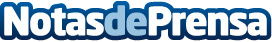 ReSound inicia en Madrid un Roadshow para presentar sus novedades tecnológicas 2019Llevará al equipo de formación de la firma por ocho ciudades, para poner de largo, en otros tantos lugares emblemáticos e inspiradores de cada una de ellas, las actualizaciones de producto que extienden la conectividad sin dispositivos intermedios ahora a dispositivos Android y también a los audífonos intracanalDatos de contacto:Javier Bravo606411053Nota de prensa publicada en: https://www.notasdeprensa.es/resound-inicia-en-madrid-un-roadshow-para Categorias: Nacional Medicina Imágen y sonido Dispositivos móviles Innovación Tecnológica Otras ciencias Servicios médicos http://www.notasdeprensa.es